Axialer Dachventilator EZD25-2AVerpackungseinheit: 1 StückSortiment: 
Artikelnummer: 0087.0402Hersteller: MAICO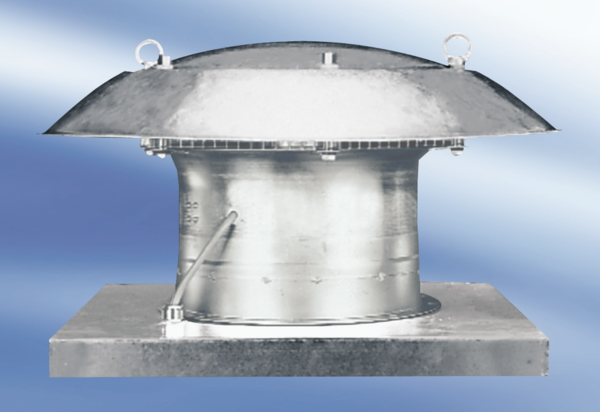 